Działania związane z pracami scaleniowymina obrębie Złotowo oraz Królewo-Krasnołękagmina Stare PoleW dniu 23 listopada 2023r. został podpisany protokół odbioru dla robót stanowiących przedmiot umowy dla inwestycji pn.: „Przebudowa dróg śródpolnych wsi Złotowo” w ramach scalenia gruntów wsi Złotowo gmina Stare Pole” w ramach poddziałania „Wsparcie na inwetycje związane z rozwojem, modernizacją i dostosowaniem rolnictwa i leśnictwa” objętego Programem Rozwoju Obszarów Wiejskich na lata 2014-2020”. W dniu 8 grudnia 2023 r. nastąpił odbiór czynności polegających na wykonaniu prac związanych z operacją Scalenie gruntów na obiekcie Królewo-Krasnołęka gmina Stare Pole realizowaną w ramach PROW na lata 2014-2020 zgodnie z harmonogramem rzeczowo-finansowym do Porozumienia z dnia 19.06.2023r. wraz z aneksem Nr 1/2023 z 30.11.2023r. zawartego pomiędzy Powiatem Malborskim a Województwem Pomorskim, którego jednostką realizującą jest Wojewódzkie Biuro Geodezji i Terenów Rolnych w Gdańsku.Zostały m.in. ustalone zasady szacunku gruntów, sporządzono rejestr szacunku porównawczego gruntów przed scaleniem, zapoznano uczestników scalenia z wynikami oszacowania gruntów, opracowano projekt scalenia  gruntów. W dniu 21 grudnia 2023r. została wydana przez Starostę Malborskiego decyzja Nr GN.6641.1.2022 o zatwierdzeniu projektu scalenia gruntów na obiekcie Królewo-Krasnołęka, gmina Stare Pole.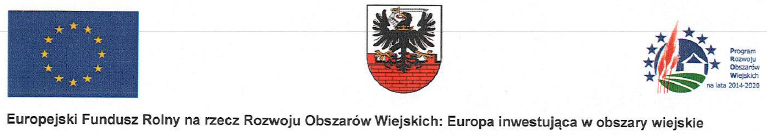 